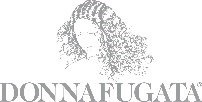 COMUNICATO STAMPADomenica 30 maggio 2021 Il ritorno di Cantine Aperte a DonnafugataRipartono gli eventi in cantina con tante novità ed una prima assoluta: nella 29esima edizione dell’appuntamento del Movimento del Turismo del vino, Donnafugata offre ai winelover la possibilità di partecipare a degustazioni in presenza e, per la prima volta, online, grazie ad uno speciale Virtual Tasting.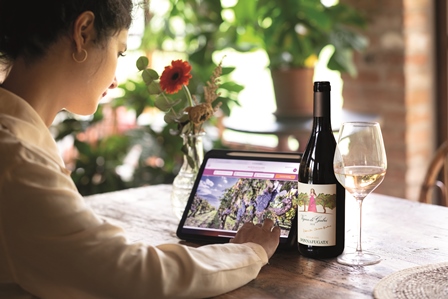 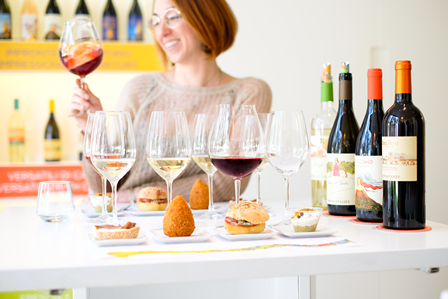 hSarà un Cantine Aperte inedito quello proposto da Donnafugata che, con creatività e innovazione ha messo a punto un evento “multicanale”: un mix di esperienze online ed offline per restare in contatto con i fan che, in tutti questi anni, hanno partecipato con entusiasmo agli eventi aziendali.Domenica 30 maggio, osservando scrupolose misure di sicurezza e obbligo di prenotazione, Donnafugata aprirà simultaneamente le Cantine storiche di Marsala, la Tenuta dell’Etna, a Randazzo e, in prima assoluta, la Tenuta di Vittoria, ad Acate. Si tratta di un impegno organizzativo importante e curato nei minimi particolari per garantire un’esperienza in ambienti sicuri e ricercati.Visite delle cantine e dei vigneti adiacenti, e degustazioni dedicate ai vini di riferimento dei differenti terroir, compongono un ventaglio di proposte che consentono di realizzare quel “viaggio di scoperta del continente viticolo siciliano” che, a Donnafugata, costituisce un plus riconosciuto ed apprezzato.“L’apertura di Acate al pubblico – spiega Antonio Rallo, alla guida dell’azienda con la sorella José – è un traguardo importante per Donnafugata. È la terra di una storica e prestigiosa denominazione che comprende la prima e unica DOCG della Sicilia, il Cerasuolo di Vittoria, e il Frappato di Vittoria Doc. Rossi morbidi dall’animo floreale che non vediamo l’ora di far apprezzare proprio lì dove nascono. Con le nostre proposte di visite e degustazioni vogliamo inoltre arricchire l’offerta per i turisti che fanno tappa in queste splendide terre del Barocco siciliano”.I visitatori avranno la possibilità di scegliere tra nove degustazioni, tre per ciascuna tenuta, consultabili e prenotabili sul sito visit.donnafugata, alla pagina dell'evento: Cantine Aperte 2021 -Visite e Degustazioni.Inoltre, per fare vivere Cantine Aperte a tutti coloro che non avranno la possibilità di partecipare all’evento in presenza, Donnafugata ha organizzato un’inedita degustazione online, proponendo una selezione di vini che portano i profumi e i colori della Sicilia nelle case dei winelover di tutta Italia. Quattro i vini in degustazione (uno per ogni tenuta), e due sessioni live (dalle 11:00 alle 12:00 e dalle 17:00 alle 18:00), nel corso delle quali i partecipati saranno guidati da un team di enologi, in un viaggio virtuale ricco di suggestioni, ma anche completo nei temi e negli argomenti che caratterizzano ciascuna etichetta e ciascuna tenuta: si parte con il Vigna di Gabri 2019, il bianco voluto da Gabriella Rallo, cru prodotto nella Tenuta di Contessa Entellina, nel cuore della Sicilia Occidentale; si continua con Bell’Assai 2019, da uve Frappato, vitigno identitario del territorio di Acate, un rosso fragrante e di grande freschezza; si passa poi all’Etna con  Dea Vulcano 2018, un Nerello Mascalese vulcanico, di grande piacevolezza. La degustazione si chiude con uno dei vini icona di Donnafugata, Ben Ryé 2018, Passito di Pantelleria Doc, vino dolce tra i più apprezzati al mondo. Piccole produzioni di pregio, che gli appassionati potranno ricevere comodamente a casa propria, da condividere con gli amici e i propri cari.“E’ un Cantine Aperte davvero speciale, forse unico nel suo genere – data l’ibridazione tra online ed offline – sottolinea José Rallo – che ci consentirà di raggiungere con versatilità il pubblico dei nostri fan. Un segno di attenzione che, grazie alle tecnologie del digitale, supera ogni barriera fisica e apre a nuove ed innumerevoli opportunità”.Partecipare alla degustazione online è facile e veloce; basta acquistare il tasting box “Cantine Aperte 2021 – Virtual Tasting Donnafugata” sul Wine Shop aziendale entro la mezzanotte del 24 maggio.Marsala, maggio 2021Ufficio Stampa Donnafugata: Nando Calaciura calaciura@granviasc.it cell. 338 3229837Pubbliche Relazioni Donnafugata: Baldo M. Palermo baldo.palermo@donnafugata.it tel. 0923 724226Anna Ruini anna.ruini@donnafugata.it tel. 0923 724 227Programma delle degustazioni in dettaglio Per garantire un'esperienza unica, nel rispetto di tutte le norme di Sicurezza Anti Covid-19, l'ingresso alle cantine è consentito a piccoli gruppi e la prenotazione obbligatoria.Cantine Storiche – Marsala(TP)Nelle Cantine storiche di Marsala, Donnafugata propone ai visitatori il tour della cantina, che ospita la suggestiva barricaia sotterranea, e tre degustazioni che permettono di scoprire i vini dell’azienda, in abbinamento a specialità della cucina siciliana.Si partirà alle ore 11:00 con ‘Sicilia da Bere’, una degustazione di 4 vini rappresentativi dei territori di Donnafugata: SurSur 2020, Bell’Assai 2019, Sul Vulcano Etna Rosso 2017 e Ben Ryè 2018. Da Contessa Entellina a Vittoria, passando per l’Etna, alla scoperta dei vitigni simbolo della tradizione enologica siciliana come Grillo, Frappato, Nerello Mascalese, per concludere il viaggio sull’ “Isola del Vento” con il Passito di Pantelleria Doc. Il secondo itinerario eno-gastronomico, ‘Donna Gabriella’ – in programma alle ore 13:00 - sarà un’esperienza gourmet stimolante e ricercata con cinque classici della tradizione culinaria locale in abbinamento ad etichette di riconosciuto pregio: Vigna di Gabri 2019, Chiarandà 2018, Bell’Assai 2019, Mille e una Notte 2017, il rosso iconico di Donnafugata e, Ben Ryé 2018.L’esperienza si concluderà nel pomeriggio, alle ore 17:00, con l’imperdibile appuntamento ‘#Donnafugatatime’ durante il quale ritornerà in auge il valore e la cultura del “cibo da strada” in abbinamento al Prio 2020, Bell’Assai 2019, Sul Vulcano Etna Rosso 2017 e Ben Ryé 2018. Prenotazioni: La prenotazione è obbligatoria sul sito visit.donnafugata.it. Ogni degustazione può ospitare fino ad un massimo di 32 persone. Indirizzo: Cantine Storiche Donnafugata, Via Sebastiano Lipari, 18, Marsala (TP) Contatti: Tel. (+39) 0923 724 245; (+39) 0923 724 263; visitare@donnafugata.itTenuta dell’Etna, Contrada Statella, Randazzo (CT)Nella cantina di Randazzo (CT), sul versante nord dell’Etna, l’azienda propone ai winelover la visita guidata dei vigneti aziendali e della cantina, e tre degustazioni all’insegna dei vini vulcanici di Donnafugata.Alle ore 11:00 del 30 maggio, Sul Vulcano Etna Rosato 2020, Dea Vulcano 2018 e Etna Rosso Doc Contrada Marchesa 2017 saranno i vini protagonisti di ‘Etna 100%’, un’occasione per raccontare - attraverso differenti declinazioni della stessa varietà – la proverbiale versatilità del vitigno principe della tradizione etnea: il Nerello Mascalese.Il secondo momento eno-gastronomico – previsto per le 12:30 – sarà ‘Brunch Gourmet’, una degustazione di quattro prelibatezze di cucina etnea, in abbinamento ad altrettanti gioielli enologici di Donnafugata: Vigna di Gabri 2019, Sul Vulcano Etna Rosso 2017, Mille e una Notte 2017 e Ben Ryé 2018.Nella terza degustazione ‘Sicilia Autoctona’, in programma alle ore 17:00, il pubblico scoprirà i vitigni più identitari dell’Isola, all’interno di alcune pregiate etichette dell’azienda siciliana: il percorso inizia con Vigna di Gabri 2019, prosegue con il Frappato di Vittoria Bell’Assai 2019 e Contrada Marchesa 2017 (cru dell’Etna da Nerello Mascalese) e chiude con la degustazione di Ben Ryè 2018. In degustazione anche l’olio extravergine d’oliva Nocellara dell’Etna, in abbinamento al pane di grani antichi siciliani. Prenotazioni: La prenotazione è obbligatoria sul sito visit.donnafugata.it. Ogni degustazione può ospitare fino ad un massimo di 32 persone.Indirizzo: Cantina Randazzo Donnafugata, Contrada Statella, Randazzo (CT)Contatti: Tel. (+39) 334 63 63 829; Tel. (+39) 095 7991949; visitare.etna@donnafugata.itLa Tenuta di Vittoria, Contrada Bidini, Acate (RG)
La 29esima edizione di Cantine Aperte rappresenterà un’occasione davvero unica per inaugurare la nuova cantina di Acate, nella tenuta di Vittoria, tra l’altopiano ibleo e il mare della Sicilia sud-orientale. La cantina di nuova generazione, perfettamente integrata nel paesaggio, accoglierà di winelover guidandoli alla scoperta delle peculiarità che rendono unico il terroir di Vittoria, con vista panoramica sul fiume Dirillo.Dopo la presentazione dei vigneti aziendali, il tour si completa con tre degustazioni professionali alla scoperta del Cerasuolo di Vittoria, l’unica Docg siciliana.Il primo incontro, previsto per le ore 11:00, sarà ‘Vittoria da Bere, un itinerario alla scoperta del Cerasuolo di Vittoria DOCG e del Frappato attraverso la degustazione di tre etichette di pregio: i fragranti rossi Bell’Assai 2019 e Floramundi 2018 per chiudere in bellezza con il vino dolce di Donnafugata, il Ben Ryé 2018.Si prosegue alle 13:00 con ‘Brunch Ibleo’, una degustazione informale di alcune ricette della tradizione ragusana in abbinamento a quattro etichette rappresentative di Donnafugata: Vigna di Gabri 2019, Bell’Assai 2019 Frappato di Vittoria Doc, Floramundi 2018 Cerasuolo di Vittoria Docg e Ben Ryè 2018 il Passito di Pantelleria Doc, icona di Donnafugata.L’esperienza enologica si completa alle ore 17:00 con ‘Sicilia Da Bere’, wine tasting di quattro vini, uno per ogni tenuta di Donnafugata: Vigna di Gabri 2019, il cru della tenuta di Contessa Entellina, Floramundi 2018, Sul Vulcano 2017 Etna Rosso e ancora il Ben Ryé 2018. Prenotazioni: La prenotazione è obbligatoria sul sito visit.donnafugata.it. Ogni degustazione può ospitare fino ad un massimo di 8 persone. Indirizzo: Donnafugata Cantine Vittoria, Contrada Bidini, Acate (RG)Contatti: Tel. (+39) 0932 1836166; visitare.vittoria@donnafugata.it